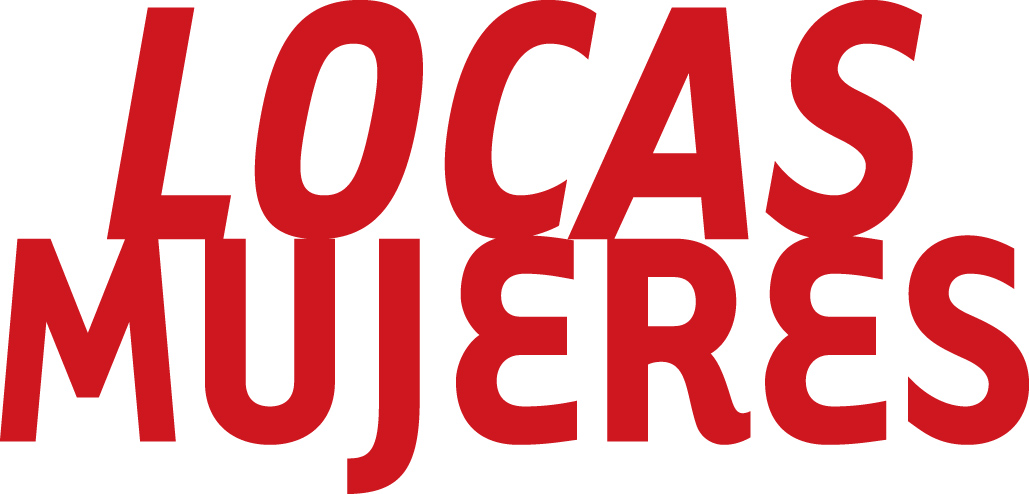 LOCASMUJERES  es un largometraje documental que explora el mundo interior de la poeta chilena Gabriela Mistral y su relación amorosa con la norteamericana Doris Dana. SinopsisGabriela Mistral conoce a Doris Dana cuando cree que ya lo único que le queda es morir. La artista ha ganado el Premio Nobel, pero  no se sobrepone a la gran tragedia de su vida: el suicidio de su único hijo Yin Yin.En Doris, Gabriela encuentra lo que siempre le fue esquivo, amar y sentirse amada. Con ella forma una familia y un hogar en Roslyn, Long Island. Consciente de que su compañera pronto ya no estará, Doris registra las conversaciones con Gabriela y los amigos que llegan a la casa. Esas grabaciones son nuestra llave de acceso al universo afectivo de una mujer que vive en permanente tensión con sus demonios internos y cuya  sensibilidad y ambición la convierten en protagonista de su época. LOCASMUJERES es la historia íntima y desconocida de Gabriela Mistral, de los sucesos que remecieron su vida de adulta y la transformaron como ser humano y como poeta. Es la Gabriela en la cúspide de su creación, la que escribe Lagar y Locas Mujeres. Dirigida por: María Elena WoodProductor ejecutivo: Patricio PereiraCo-realizadora: Rosario LópezDirección de fotografía: Gabriel DíazMontaje: Sophie FrançaGuión / Investigación: Rosario López - María Elena WoodAsesoría guión: Solange Soria - Eliseo AltunagaDiseño de sonido: Miguel Hormazábal - Plató sonido/cinecolorPost producción de imagen: Alvaro Asela Música: Camilo SalinasFormato: HDDuración: 72 minutosAudio: EstéreoSubtítulos: Inglés / EspañolAño de producción: 2011Una producción de Igeniovisual y Wood Producciones con la participación de Televisión Nacional de Chile (TVN).Esta película recibió el Fondo para el Desarrollo de Proyectos Audiovisuales 2007, CORFO (Chile) y el Fondo Audiovisual del Consejo Nacional de la Cultura y las Artes 2008.La directoraMaría Elena WoodRealizadora de documentales, dirigió el filme La hija del general, sobre la historia de vida de la primera mujer Presidenta de Chile, Michelle Bachelet. Fue productora ejecutiva de programas periodísticos y documentales en la televisión pública chilena, entre ellos la serie documental Nuestro Siglo, sobre la historia de Chile y los chilenos durante el siglo 20 (Premio al mejor programa de televisión realizado con archivos en Viena, Austria, 2001). Directora de la trilogía de mediometrajes documentales “Jallalla”, “Mamiña”, “Macaya”, sobre la recuperación de las iglesias destruidas por el terremoto del año 2005 en el norte de Chile. LOCASMUJERES es su segundo largometraje documental.El productor ejecutivoPatricio Pereira
Productor de Andrés Wood Producciones, ha realizado la producción de los largometrajes “Violeta, se fue a los cielos” (Andrés Wood, 2011) , “Lección de Pintura” (Pablo Perelman, 2010),  “La buena vida” (Andrés Wood, 2008),  “Machuca” (Andrés Wood, 2004) , La serie de TV “Los 80” (Boris Quercia, 2008-2010)  y de los documentales “La hija del General” (María Elena Wood, 2006) . Fue asistente de dirección en los largometrajes “La fiebre del loco” (Andrés Wood, 2001) y “Tierra del Fuego” (Miguel Littin, 2000). También participó como productor en el Largometraje “Alicia en el país” (Esteban Larraín, 2008).La co-realizadoraRosario LópezInvestigadora y guionista de documentales, ha desarrollado investigaciones para series documentales de televisión y mediometrajes de no ficción, entre los que se cuentan “Mamiña” (2007) y “Macaya” (2008), ambos sobre la recuperación de las iglesias destruidas por el terremoto del año 2005 en el norte de Chile, y “La ruta de la memoria” (2009) sobre los derechos humanos en Chile. Investigadora y editora de contenidos de la serie de documentales “El lugar más bonito del mundo”, un extenso seguimiento a la erradicación de los campamentos y el acceso a la vivienda social en Chile.